Муниципальное бюджетное общеобразовательное учреждениеначальная общеобразовательная школа села Ленино имени Героя Советского Союза Степана Савельевича  Гурьева Липецкого  муниципального района Липецкой областиНОД по экспериментальной деятельности с детьми в подготовительной группе «Путешествие по Стране вулканов»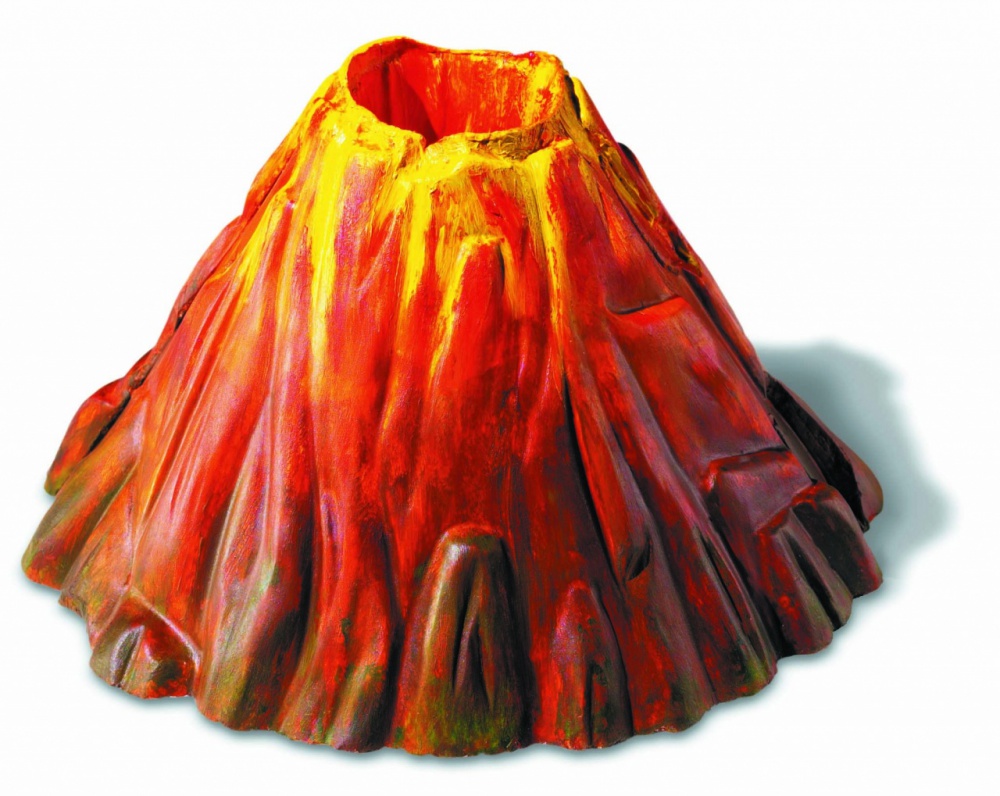 Подготовила: Гончарова Т. С. Ленино2022 г.ЦЕЛЬ: Познакомить детей с природным явлением «извержение вулкана». Формировать представление о типах вулканов.Программные задачи:1. Обогащать сознание детей новым содержанием, способствующим накоплению представлений об окружающем мире; расширять представления детей об объектах и явлениях неживой природы; развивать активность, инициативность в познавательной деятельности.2. Расширять словарный запас на основе формирующихся у детей представлений о мире, активизировать их в самостоятельных высказываниях; активизировать словарный запас в речевой практике: лава, пепел, спящий вулкан и т. д.3. Воспитывать интерес и стремление к созидательному познанию окружающего мира, создавать условия в рамках занятия для самостоятельной познавательной деятельности дошкольников. Поддерживать стремление ребёнка активно вступать во взаимодействие со сверстниками и взрослыми.Предварительная работа: чтение детской энциклопедии "Все обо всем", Большая энциклопедия "Почемучек", рассматривание фотографий, иллюстраций с различными вулканами. Беседы о вулканах. Изготовление макета вулкана.Оборудование: слайды с изображение вулканов, большой макет вулкана, маленькие макеты вулканов, смесь для извержения (сода, красная краска, жидкое мыло, газированная вода), приборы для опытов, перчатки и фартуки; салфетки, ёмкости с водой, камни разной величины.ХОД НОД:1-я частьВоспитатель:- Сегодня мы с вами отправимся в путешествие, а куда, вы узнаете, отгадав мою загадку. (Дети проходят по залу).Дети:Мы шли к ней длинным перевалом,Завал, штурмуя за завалом.Потом карабкались на кручу,Набрав камней в ботинки кучу.И вот, взошли на пик, ура!Ты покорилась нам - гора!Рассматривание слайдов с изображение гор.Воспитатель:- Ребята, посмотрите, сколько камней скатилось с нашей горы, как называется это явление? (Камнепад).(Дети рассматривают камни, сидя за столами).- Давайте исследуем наши камни. Что определяем вначале? (Живое или не живое).-Не живое? Почему?Дети: «Не двигается, потому, что нет ног; не дышит, потому, что нет носа; не питается, потому, что нет рта».- Исследуем дальше, что вы ещё можете сказать об этом объекте? Какой он на ощупь?(Он твёрдый и т. д.). Молодцы!- А что сейчас определяем? (Есть ли внутри воздух?) Давайте проверим.Проводится опыт: дети опускают камень в воду.Дети: «Когда камень опустили в воду, пузырьков не было. Значит, внутри камня воздуха нет».- А дальше, мы узнаем, впитывает ли камень воду. Проверяйте.Дети: «Салфетка мокрая, потому, что вода скатывается вниз. Значит, камень не впитывает воду».- Какой можно сделать вывод?Ответы детей: это не живое, твёрдое, не пропускает воздух и не впитывает воду.Воспитатель:Отгадайте загадку:Я плююсь огнём и лавой,Я – опасный великан!Славен я недоброй славой,Как зовут меня? ….(Вулкан).- Ребята, вспомните, что такое вулкан?Дети: «Это гора, из которой идёт дым, потом летят камни, а затем извергается лава».- Правильно, молодцы! Вы, уже, немного узнали на прошлых занятиях о вулкане. А сегодня, я вам расскажу легенду о вулкане. Давайте пойдём к нему в гости.Физминутка:По дорожке мы шагалиИ ворон мы не считали.Смело, мы идём вперёд,Где вулкан, уже, нас ждёт.- Вот мы и пришли в гости к вулкану. Усаживайтесь и послушайте интересную легенду.Когда-то на Камчатке, говорится в одной из легенд, не было вулканов. И вот однажды появилась девушка поразительной красоты, и за ее внимание стали бороться многие юноши. Соперничество было жестким, много крови пролилось на землю Камчатки. В конце концов, старая шаманка, чтобы восстановить мир, пригрозила превратить в каменные горы всех, кто не прекратит вражду. Однако не послушались ее пылкие юноши, и старая волшебница сдержала свое слово. Так на Камчатке появилось множество гор. Но горячие сердца юношей не закаменели и продолжали гореть огнем любви, и этот огонь расплавил каменную сердцевину гор, и вылилась горячая кровь огненной лавой. Так появились вулканы.- Понравилась вам легенда? (Ответы детей).- Давайте теперь рассмотрим из чего состоит вулкан (слайды),- Посмотрите, какой формы вулкан, на что он похож? (он похож на конус, пирамиду).- Верно, а верхняя его часть похожая на воронку называется – кратер.- Кратер вулкана, это огромная чаша с крутыми склонами, а на дне красновато - оранжевая дыра – жерло, уходящая глубоко в землю.Огненная жидкость, выходящая из вулкана, называется лавой.Людей, которые занимаются изучением вулканов, называют вулканологами. Эти ученые предупреждают людей о надвигающейся опасности, и жители могут покинуть свои места и спастись.- Ребята, извержение вулкана очень интересное, но не безопасное природное явление, поэтому я вам это покажу на нашем макете (проводит опыт и показывает на большом макете извержение вулкана.).Вопросы к детям:- С чего начинается извержение вулкана?- Что происходит дальше?- Что остаётся после извержения вулкана?- Мы наблюдали с вами действующий вулкан, а ещё бывают спящие.- Как вы думаете, какой вулкан называют спящим? (Спящий – это вулкан, который имеет вид обычной горы, но может взорваться в любой момент).Слайды домашних вулкановМолодцы!2-я часть.Воспитатель:- А сейчас, давайте пройдём в лабораторию научных открытий. Так всё готово для проведения опыта.Проведения опыта:насыпаем соду, добавляем красную краску, жидкое мыло и наливаем газированную воду.- Вулканы начали «вулканить»-Из жерла лаву извергать.По склонам лава потеклаИ землю сильно обожгла.Спустя века закашлял злойВулкан и пеплом и золой.Вулкан гремит, вулкан пыхтит!Как грозен он сейчас на вид!Но вот он начал уставать-Огонь в нём начал угасать.Последний раз огнём дыхнулИ на десятки лет уснул.- Что вы наблюдали? (Ответы детей)-Как извергались наши «вулканчики»? (спокойно)- Молодцы, ребята, вы были сегодня внимательными, работали аккуратно и у вас всё получилось замечательно.Итог.- Вам понравилось наше занятие?-А что больше всего понравилось?- Что интересного вы сегодня узнали?-Кому можно рассказать об этом и показать наш опыт?- Вы отлично справились с заданием, спасибо за сотрудничество!- Вот и подошло к концу наше увлекательное путешествие. И вы, потом, можете нарисовать то, что вам запомнилось на нашем сегодняшнем занятии. И мы устроим выставку ваших рисунков.